Муниципальное образовательное учреждение дополнительного образования«Межшкольный учебный центр Кировского и Ленинского районов»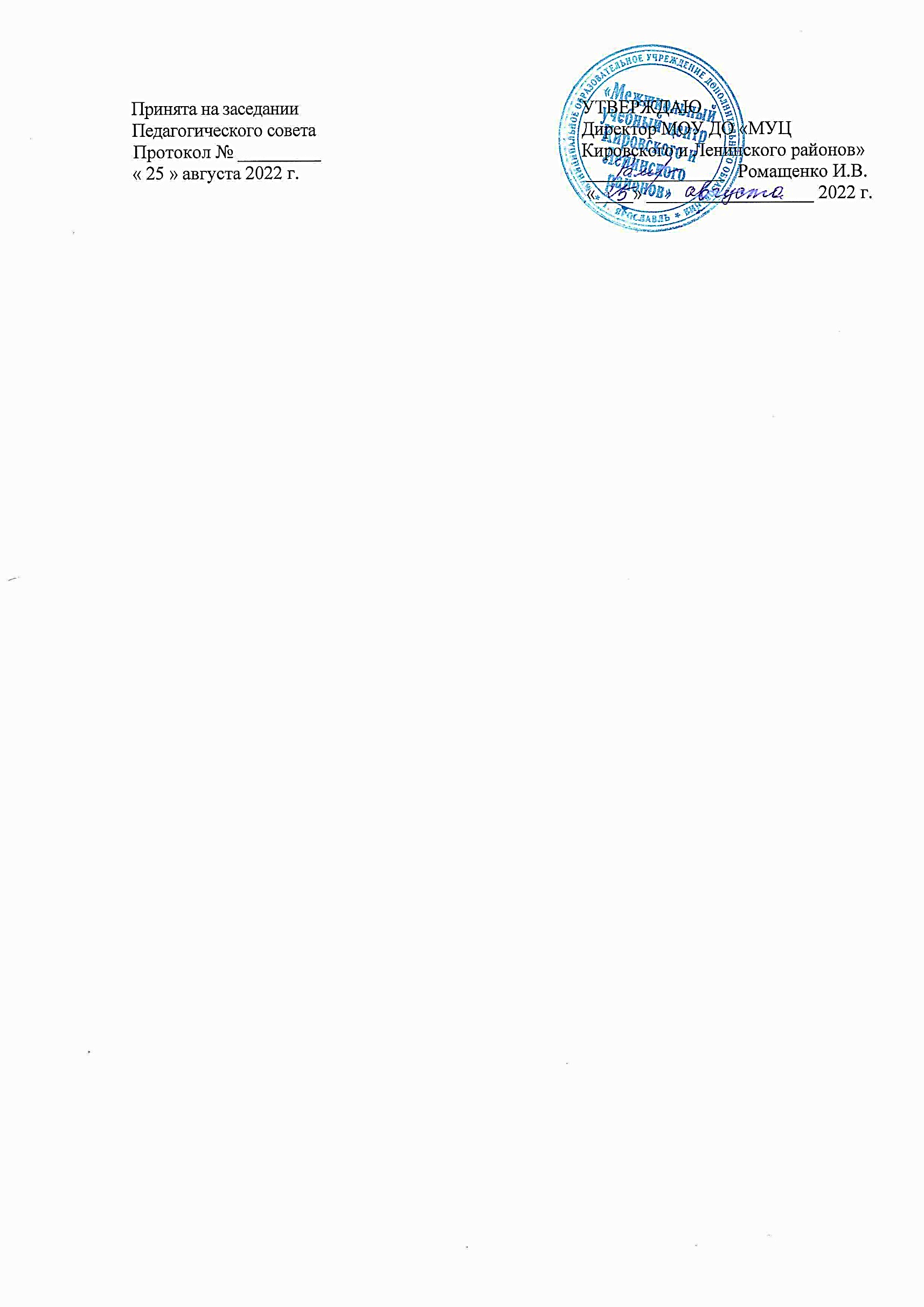 Социально-гуманитарная направленностьДополнительная общеобразовательная общеразвивающаяпрограмма «БлагоТворю»Возраст обучающихся: 13-14 летСрок реализации: 1 годАвтор-составитель:Балмусова Екатерина Игоревна, педагог дополнительного образованияг. Ярославль, 2022СодержаниеПояснительная записка ..……………………………………….…………..3Учебный план……………….…………………….......………….…………7Содержание программы.....………………………………...........……..…..8Обеспечение программы.…………………………………….……………10Методическое обеспечение.....……..………………….……………..10Материально-техническое обеспечение..…………….……………..12Дидактическое обеспечение ..……………………….………………12Кадровое обеспечение.……………………………………………….12Мониторинг образовательных и воспитательных результатов..……......12Библиографический список..…………………………….………..…........14Приложения.……..……………………………………….…………….......15Пояснительная запискаСтремительные политические, социально-экономические изменения, происходящие сегодня в обществе, диктуют новые требования как к организации самого учебно-воспитательного процесса, так и к содержанию образования. В период стремительной глобализации и информатизации жизненного пространства подросток каждый день должен делать выбор, противостоять соблазнам жизни, сохранить здоровье и отстоять свою жизненную позицию, основанную на знании и собственном приобретённом опыте.Актуальность программы обусловлена также ее практической значимостью. Задача социального становления личности ребенка сегодня является важной и актуальной. От того, какие ценности будут сформированы у детей сегодня, от того насколько они будут готовы к новому типу социальных отношений, зависит путь развития нашего общества и в настоящее время, и в будущем. В связи с этим важную социально-значимую роль приобретает организация деятельности по созданию условий для социального становления подростков, развития их социальной активности.Активное осуществление общественно значимой деятельности способствует удовлетворению потребности в общении со сверстниками и взрослыми, признанию у старших, самостоятельности, самоутверждению и самоуважению, согласно выбранному идеалу. Участие в общественно направленной деятельности, социально признаваемой и одобряемой, позволяет подростку осознать и оценить себя, приобрести уверенность в себе и своей значимости для других, формирует у подростка общественно направленную мотивацию.  Одной из задач гражданского и патриотического воспитания является формирование у детей активной жизненной и гражданской позиции, основанной на готовности к участию в общественно политической жизни страны и государственной деятельности.Программа «БлагоТворю» составлена на основе нормативно-правовых документов:Федеральный закон от 29.12.2012 г. № 273-ФЗ «Об образовании в Российской Федерации»; Федеральный закон от 31.07.2020 № 304-ФЗ «О внесении изменений в Федеральный закон «Об образовании в Российской Федерации» по вопросам воспитания обучающихся;Федеральный проект «Успех каждого ребенка» от 07 декабря 2018 г.;Приказ Министерства просвещения РФ от 9 ноября 2018 г. № 196 «Об утверждении Порядка организации и осуществления образовательной деятельности по дополнительным общеобразовательным программам»;Концепция развития дополнительного образования детей до 2030 года (постановление Правительства от 31 марта 2022 года N 678-р);«Концепция организационно-педагогического сопровождения профессионального самоопределения обучающихся в условиях непрерывности образования».Письмо Минобрнауки России от 11.12.2006 г. № 06-1844 «О примерных требованиях к программам дополнительного образования детей»Письмо Минобрнауки России от 18.11.2015г. № 09-3242 «Методические рекомендации по проектированию дополнительных общеразвивающих программ (включая разноуровневые программы)».Целевая модель развития региональных систем дополнительного образования детей (приказ министерства просвещения РФ от 03.09.2019 №467);Приказ Министерства образования и науки Российской Федерации от 23.08.2017 г. № 816 «Об утверждении Порядка применения организациями, осуществляющими образовательную деятельность, электронного обучения, дистанционных образовательных технологий при реализации образовательных программ»;Методические рекомендации по реализации дополнительных общеобразовательных программ с применением электронного обучения дистанционных образовательных технологий по организации дистанционного обучения. Министерство просвещения 31.01.2022;Санитарные правила СП 2.4.3648-20 «Санитарно-эпидемиологические требования к организациям воспитания и обучения, отдыха и оздоровления детей и молодежи» постановление главного государственного санитарного врача РФ от 28 сентября 2020 года N 28;Государственная программа Ярославской области «Развитие образования в Ярославской области» на 2021 - 2024 годы;ОЦП «Развитие дополнительного образования детей в Ярославской области» на 2019–2024 годы.Модифицированная дополнительная общеобразовательная общеразвивающая программа базового уровня «БлагоТворю» имеет социально-гуманитарную направленность.Она предполагает включение детей в социально-значимую деятельность, что способствует формированию их лидерской позиции, развитию инициативы и общественной активности, помогает обрести жизненный опыт.Миссия нашего волонтерского отряда – внести вклад в физическое и нравственное оздоровление общества, сделать жизнь окружающих светлее и ярче. Невозможно заставить человека жить здоровой и гармоничной жизнью, если он этого не хочет. Но мы можем помочь ему осознать ответственность за свою жизнь и поставить его в ситуацию свободного выбора. Иначе говоря, сформировать его социальную компетенцию. Активная жизненная позиция, умение взаимодействовать и включаться в проект, умение получать и передавать информацию – это то, чем должен обладать волонтер для успешной работы. Все это будет формироваться в процессе подготовки волонтеров – на профилактических и обучающих занятиях, на тренинговых занятиях, учебах и сборах. По принципу «равный – равному» волонтеры будут передавать сверстникам информацию на днях профилактики, в выступлениях на сцене, на занятиях с элементами тренинга, в ролевых и интерактивных играх. Работа в волонтерском отряде поможет ребятам поменяться внутренне, и даже внешне. Сам подросток обретет самоуважение, станет уверенным и в то же время научится проявлять толерантность и уважение к окружающим.Новизна программы основана на развитии молодежного добровольческого движения, которое входит в число приоритетных направлений государственной молодежной политики. Добровольчество является одним из эффективных способов получения молодежью новых знаний, развитию навыков общественной деятельности, формированию нравственных ценностей, активной гражданской позиции.Педагогическая целесообразность. Программа способствует формированию духовно-нравственных качеств личности молодого человека, улучшению морально-психологического состояния молодежи, повышению культуры участия в благотворительной деятельности, решению социальных проблем местного сообщества и как следствие – всестороннему развитию личности, профессиональной ориентации, карьерному росту.Отличительная особенность программы заключается в развитии молодежного добровольческого движения, получении молодежью новых знаний, развитии навыков общественной деятельности, формировании нравственных ценностей, активной гражданской позиции. В реализации программы могут быть задействованы и дети с ОВЗ.Воспитание является неотъемлемым, приоритетным аспектом образовательной деятельности, логично «встроенным» в содержание учебного процесса, поэтому в содержание программы включен воспитательный компонент. Цель воспитания - личностное развитие обучающихся, проявляющееся в освоении обучающимися социально значимых знаний и приобретении опыта социального взаимодействия, направленных на формирование гражданской идентичности, патриотизма, гражданской ответственности, чувства гордости за историю России, воспитание культуры межнационального общения.В содержании ДООП отражены традиционные воспитательные мероприятия, проводимые в объединении в рамках воспитательной программы МУЦ.При переходе центра на дистанционное обучение в программу могут быть внесены корректировки в части форм, методов обучения и контроля, видов практических заданий, времени занятий. Обучение может проводиться в очной форме в режиме онлайн или заочной в режиме оффлайн.Программу можно рассматривать как элемент ранней профориентации, поскольку дети знакомятся с основными этапами работы специалиста по работе с общественностью и молодежью. Цель программы: развить социальную самореализацию обучающихся путем ознакомления с различными видами социальной активности, вовлечения их в добровольческое движение. Задачи:Образовательные ознакомить с технологией социальной акции и проведения социальных дел;формировать первичные организаторские умений и навыков;Развивающиерасширить опыт общения, навыков взаимодействия с людьми различных социальных категорий;развить коммуникативные качества, умения работать в команде в атмосфере доброжелательности и сотрудничества;Воспитательные формировать активную гражданскую позицию, неравнодушное отношение к жизни и потребности в добровольческой деятельности;воспитывать толерантные качества личности, милосердие, доброту, отзывчивость.Срок реализации программы «БлагоТворю» - 1 год обучения. Занятия проводятся 1 раз в неделю по 2 учебных часа. Общий объем программы - 72 часа. Возраст обучающихся 13-14 лет. Условия набора в объединение: принимаются все желающие.  Наполняемость в группах составляет 7-15 человек одного или разного возраста.Ожидаемые результатыРезультаты обученияК концу обучения обучающиеся должны знать:историю развития волонтерского движения;структуру и правила оформления делового письма;понятие, виды, алгоритм проведения социальной акции;правила составления информационного буклета;методику организации и проведения конкурсной программы, познавательной игры, КТД;возрастные психологические особенности людей пожилого возраста, детей младшего школьного возраста;правила выхода из конфликтной ситуации;влияние психоактивных веществ на организм человека;способы отказа от употребления психоактивных веществ.уметь:владеть навыками планирования и самоанализа;уметь составлять информационный буклет средствами Microsoft Office;разрабатывать социальные проекты;выступать в роли организатора различных дел социальной направленности;эффективно общаться с детьми с ограниченными возможностями здоровья, пожилыми людьми;организовывать игры на знакомство и сплочение в разных возрастных группах;уметь разрабатывать игровые программы на различные темы;устанавливать контакт с незнакомыми людьми, договариваться, поддерживать разговор на заданную тему;владеть навыками поведения в конфликтной ситуации.Результаты развитияУ обучающихся расширится опыт общения, навыков взаимодействия с людьми различных социальных категорий; разовьются коммуникативные качества, умения работать в команде.Результаты воспитанияУ подростков получат развитие общеучебные умения и личностные качества:аккуратность, трудолюбие, ответственность;самоконтроль, умение работать в коллективе. толерантные качества личности, милосердие, доброта, отзывчивость.Реализация воспитательных мероприятий даст возможность обучающимся получить представления о важных для подростков понятиях, таких как буллинг, личная безопасность при использовании интернета и гаджетов.Формой итоговой аттестации обучающихся по программе является оценка личного портфолио участия в различных акциях и мероприятиях.2. Учебный план3. Содержание программы1.ВведениеТеория. Знакомство с программой. Инструктаж по охране труда. Правила пожарной безопасности. Практика. Организационное собрание отряда. Распределение обязанностей. Входная диагностика.2. Права и обязанности волонтёраТеория. Кто такие волонтеры? Основные права и обязанности волонтёра, действующего на территории образовательного учреждения. Значение волонтерского движения.Практика. Просмотр и обсуждение презентации.3. Волонтёрское движение в миреТеория. История волонтёрского движения. Особенности волонтёрского движения. Развитие волонтёрского движения в России.Практика. Просмотр и обсуждение видеофильма.4. Основные направления волонтёрской деятельностиТеория. Ознакомление с направлениями волонтёрского движения, в которых будет задействован отряд:Социальное волонтерство.Экологическое волонтерство. Событийное волонтерство.Спортивное волонтерство.Культурное волонтерство.Волонтерство общественной безопасности.Волонтерство в медицине.Патриотическое волонтерство.Особенности и отличия работы по направлениям.Практика. Просмотр и обсуждение видеофильмов.
5. Волонтёрские акцииТеория. Знакомство с тематикой волонтерских акций и формами их реализации.Акции:«Добрые крышечки»«Бумаге – вторую жизнь»«Зелёное поколение»«Каждой птице нужен дом»«Поможем животным вместе»«Молоды душой»«Подари весну»«Бессмертный полк» «В благодарность ветеранам»«Лето пришло в сердце каждого»Практика. Организация и проведение волонтёрских акций. В рамках акций:информирование обучающихся;оформление стендов;привлечение обучающихся к участию;контроль за течением акции;помощь всем участникам акции;организация сборов, выездов.6. Организация благотворительных концертовТеория. Знакомство с тематикой благотворительных концертов. Порядок и правила подготовки концертов.Практика. Организация и проведение концертов. В рамках организации концертов:информирование обучающихся;привлечение обучающихся к участию;организация концертов;работа с благотворительной стороной концертов. 7. Организация мастер-классовТеория. Разработка тематики мастер-классов. Практика. Организация и проведение мастер-классов. В рамках организации мастер-классов:организация проведения мастер-классов;подготовка оборудования для мастер-классов;проведение мастер-классов.8.  Воспитательные мероприятияТеория. Буллинг. Что о нем нужно знать. Гаджеты и интернет: благо или опасность?Практика. Подготовка и проведение тематических занятий «Буллинг в школе», «Безопасный интернет». Просмотр и обсуждение презентации и видеоролика. Круглый стол. Анкетирование Просмотр и обсуждение презентации «Безопасный интернет». Диспут «Возможна ли жизнь подростка без гаджетов?».Итоговое занятиеПрактика. Круглый стол. Итоговая диагностика.4. Обеспечение программыМетодическое обеспечение В работе используются все виды деятельности, развивающие личность: игра, труд, познание, умение, общение, творчество. При этом соблюдаются следующие правила: виды деятельности должны быть разнообразными, социально значимыми, направленными на реализацию личных интересов членов группы; деятельность должна соответствовать возможностям отдельных личностей, рассчитана на выдвижение детей, владеющих умениями её организовать и осуществлять, способствовать улучшению статуса отдельных учеников в группе, помогать закреплению ведущих официальных ролей лидеров, чье влияние благотворно; необходимо учитывать основные черты коллективно деятельности: разделение труда, кооперацию детей, взаимозависимость, сотрудничество детей и взрослых.При определении содержания деятельности учитываются следующие принципы: воспитывающего характера труда; научности (соблюдение строгой технической терминологии, символики, установленной размеренности); связи теории с практикой (практике отводится около 90% учебного времени); систематичности и последовательности; доступности и посильности; сознательности и активности; наглядности; прочности овладения знаниями и умениями (достигается реализацией всех вышеперечисленных принципов).Можно выделить ряд общих существенных положений образовательного процесса: обязательное формирование у детей положительной мотивации к творческой деятельности; получение ими новой информации, новых знаний при решении конкретных, практических задач; обогащение чувственным опытом и опытом мыслительной и практической деятельности не только в ходе учебной работы, но и во внеурочное время, в условиях межличностного общения; обретение трудовых умений и навыков без принуждения; занятость каждого ребенка в течение всего занятия.Формы проведения занятий: свободные дискуссии, беседа, игра, мастер-класс, творческая мастерская, конференция, встреча, тренинг, практикум, трудовая акция, уличная акция, информационная акция, встреча, экскурсии в музеи, практикум, лекция.Формы организации учебной работы: коллективная, групповая.Основной вид занятий – практический.Используются следующие методы обучения: объяснительно-иллюстративный; репродуктивный; проблемный; частично-поисковый или эвристический; исследовательский.Педагогические приёмы: формирование взглядов (убеждение, пример, разъяснение, дискуссия); организация деятельности (приучение, упражнение, показ, подражание, требование); стимулирование и коррекция (поощрение, похвала, соревнование, оценка, взаимооценка и т.д.); сотрудничество, позволяющее педагогу и воспитаннику быть партнерами в увлекательном процессе образования; свободный выбор, когда детям предоставляется возможность выбирать для себя направление специализации, педагога, степень сложности задания и т.п.Принципы реализации программыНеобходимым условием эффективности занятий станет принцип активной личной вовлеченности обучаемых в учебный процесс. Личная активность возможна, прежде всего, на основе принятия ими целей обучения, т.е. при личной мотивации.При обучении делается опора на принцип мотивированности и проблемности, т.е. занятия превращаются в решение ряда проблем, постепенно усложняющихся, стимулирование тенденции к личностному росту.Проблемное содержание занятий опирается на принцип развивающего обучения. Это означает, что каждый раздел программы должен ставить перед обучаемыми все более сложные содержательные, коммуникативные и деятельностные задачи.Программа предусматривает также соблюдение следующих принципов:принцип диалогизации (и в обмене информацией, и в ролевом взаимодействии, и в межличностном общении обеспечивается равенство партнёров, эмоциональная открытость и доверие);принцип персонализации (включение личностного опыта учащихся);принцип позитивного мышления («Какие бы сложные ситуации не пришлось переживать, какие бы разочарования и потери не случились, я смогу извлечь из них полезный опыт, чтобы в будущем эффективней справляться с трудностями»).В процессе работы с обучающимися используются следующие методы и приёмы воспитания: беседа, рассказ, просмотр материалов, анализ и обсуждение, подготовка сообщений, проектная деятельность, экскурсия, поощрение, замечание, метод естественных последствий, традиции коллектива.Формы воспитательной работы: встречи с интересными людьми, праздники коллектива, участие в социальных акциях и традиционных мероприятиях МУЦ, досугово-познавательных мероприятиях.Оценивание результатов воспитательной работы происходит в процессе педагогического наблюдения на протяжении всего периода обучения.При дистанционном или электронном обучении в случае болезни ребенка или при домашнем обучении при формировании учебного материала применяются существующие интерактивные материалы по предмету. Для обучающихся создаются простейшие, нужные ресурсы и задания. Сокращается время занятия ребенка дома до 30 минут. Теоретический материал представляется в кратком (сжатом) виде, где выделена основная суть. Обучающимся предлагаются разные виды заданий для последующей самостоятельной работы дома. В структуру материала входят следующие содержательные компоненты: учебный материал, включая необходимые иллюстрации; инструкции по его освоению; вопросы и тренировочные задания; контрольные задания и пояснения к их выполнению. К учебным материалам добавляется инструкции по работе.Текущий и итоговый контроль осуществляется также в дистанционной форме через организацию обратной связи с использованием электронной почты, соцсетей.Задания для учащихся размещаются на сайте образовательной организации, в группах объединения в социальных сетях (ВКонтакт), в группах объединения в мессенджерах WhatsApp, Skype, Telegram, направляются по электронной почте.Воспитательная работа невозможна без тесного контакта с родителями. Для педагога дополнительного образования   важно установить партнерские отношения с ними, создать атмосферу поддержки и общности интересов, взаимопонимания, сотрудничества и взаимодействия.Поэтому с родителями проводятся родительские собрания, индивидуальные консультации, в конце года – анкетирование на предмет оценки удовлетворенности результатами образовательной и воспитательной деятельности в объединении.Материально-технические обеспечениеноутбук;видеопроектор;демонстрационный экран.Дидактические обеспечениекодекс и памятка волонтера;социальные видеоролики по пропаганде ЗОЖ, терпимости к пожилым людям, людям с ограниченными возможностями здоровья;презентации «Добровольческие организации России», «Толерантность»личная книжка волонтера.Кадровое обеспечениеЗанятия ведет педагог дополнительного образования, имеющий педагогическое образование и навыки работы с молодежью и волонтерской деятельности.5. Мониторинг образовательных и воспитательных результатовКаждое занятие специфично по своей конкретной цели, по логике и по своей структуре. Основные функции методов обучения состоят в том, чтобы обеспечить взаимосвязанную деятельность учителя и учащегося по обеспечению усвоения учебного содержания в соответствии с задачей; способствовать воспитанию и развитию учащихся, активизировать учебно-познавательную деятельность ребенка. Каждое занятие является формой реализации всех функций процесса обучения, организует мотивированную учебно-познавательную деятельность каждого ребенка, качества знаний формируются в системе, индивидуализация обучения осуществляется через дифференцированный подход путем создания условий для усвоения учебного материала с учетом темпа и дозы индивидуально.Создание ситуаций успеха для каждого ребенка – один из главных принципов. Обеспечение условий, способствующих самоопределению, саморазвитию, самореализации, адекватной самооценки личности – один из важнейших принципов работы.Педагогический контроль обучающихся осуществляется в 2 этапа входной и итоговый.Инструментарием мониторинга результатов обучения являются:-  наблюдение;-  опрос;-  творческие задания и упражнения;-  участие в акцияхВ процессе обучения определяются качества личности, которые соответствуют требованиям к личности волонтера.Система оценки определяется по критериям:Качество проявляется устойчиво, знания четкие, умения сформированы,Качество проявляется неустойчиво, знания отрывочные, умения частичные,Качество не проявляется, знания не оформлены, умения не сформированы.Критерии оценки уровня практической подготовки:• соответствие уровня развития практических умений и навыков программным требованиям,• свобода владения специальным оборудованием и оснащением,• качество выполнения практического задания,• технологичность практической деятельности. Критерии оценки уровня развития и воспитанности детей:• культура организации своей практической деятельности,• культура поведения,• творческое отношение к выполнению практического задания,• аккуратность и ответственность в работеШкала результативности   высокий уровень;   хороший уровень;   уровень ниже среднего;   удовлетворительный уровень.Результаты мониторинга заносятся в таблицу и отмечаются в волонтерской книжке.Мониторинг личностного развития детей в процессе освоения дополнительной общеобразовательной программы осуществляется по следующим показателям и критериям:6. Библиографический списокАнн Л. Психологический тренинг с подростками. – СПб., 2013Арсеньева Т.Н., Виноградова Н.В., Пелевина И.М., Соколов А.А. Инновационные проекты системной поддержки молодежного добровольчества. – СПб. - Тверь, 2019Арсеньева Т.Н., Виноградова Н.В., Пелевина И.М., Соколов А.А. Практико-ориентированные методы психологической подготовки добровольцев. Учебно-методическое пособие. – СПб. - Тверь, 2017Беспалова г.М., Виноградова н.М., Сидорова Т.Д., Рыженкова И.Г. Мое действие – мой выбор. Методическое пособие. - М., 2015Бородатая М.Н., Лыскова В.И., Рязанцева С.В. Дневник Добровольца. Вятка – территория добровольчества. - Киров, 2012Вачков И.В. Основы технологии группового тренинга. Психотехники. – М., 2015Волохов А.В., Мирошктна М.Р., Фришман И.И. Программы деятельности волонтеров. М., 2016Галеева Н. Формирование организаторских умений у школьников/ Воспитание школьников – 2008 - № 3Григорьев Д.В., Степанов П.В. Программы внеурочной деятельности Познавательная деятельность. Проблемно-ценностное общение. М., 2014Дик Н.Ф.100 добрых дел для нас не предел. Книга для классных руководителей 5-9 классов. – Ростов н/ Д., 2017Панченко С. Формирование толерантных взаимоотношений подростков в детском коллективе / Воспитание школьников – 2008 - № 7Приложение № 1Календарный учебный график № п/пНазвание разделов и тем Количество часовКоличество часовКоличество часовФормы контроля/аттестации№ п/пНазвание разделов и тем ВсегоТеория ПрактикаВведение. 22-Права и обязанности волонтёра.22-Опрос Волонтёрское движение в мире22-Опрос Основные направления волонтёрской деятельности.22-Опрос Волонтёрские акции.47-47Акции Организация благотворительных концертов. 8-8Концерт Организация мастер-классов.  4-4Мастер-классВоспитательные мероприятия422Викторина Итоговое занятие.1-1Круглый столИтого:721062Показатели (оцениваемые параметры)КритерииСтепень выраженности оцениваемого качествабаллы1.Организационно-волевые качества:1.1. ТерпениеСпособность выдерживать нагрузки, преодолевать трудности-терпения хватает меньше чем на ½ занятия- терпения хватает больше чем на ½ занятия- терпения хватает на все занятие3211.2. ВоляСпособность активно побуждать себя к практическим действиям- волевые усилия побуждаются извне- иногда самими детьми- всегда самими детьми3211.3. СамоконтрольУмение контролировать свои поступки- находятся постоянно под воздействием контроля извне- периодически контролируют себя сами- постоянно контролируют себя сами3212. Ориентационные качества:2.1. СамооценкаСпособность оценивать себя адекватно реальным достижениям- завышенная- заниженная- адекватная3212.2. Интерес к занятиям Осознанное участие детей в освоении образовательной программы- интерес продиктован извне-интерес периодически поддерживается самим- интерес постоянно поддерживается самостоятельно3213. Поведенческие качества:3.1. КонфликтностьОтношение детей к столкновению интересов (спору) в процессе взаимодействия- периодически провоцируют конфликты- в конфликтах не участвуют, стараются их избегать- пытаются самостоятельно уладить конфликты3213.2. Тип сотрудничества (отношение детей к общим делам д/о)Умение воспринимать общие дела, как свои собственные- избегают участия в общих делах- участвуют при побуждении извне- инициативны в общих делах321№ДатаТемаВсего часов по программеВсего часов фактич.Формы контроля/аттестации1. Вводное занятие2Знакомство с программой. Инструктаж по охране труда. Пр. Входная диагностика.1ТестПр. Организационное собрание отряда1Собрание 2.Права и обязанности волонтёра.2Права и обязанности волонтёра. Пр. Просмотр и обсуждение презентации1Опрос Значение волонтерского движения. Пр. Диспут.1Диспут 4. Волонтерские акции6Старт акции «Добрые крышечки». Пр. Оповещение обучающихся о начале акции, расклейка информационных буклетов.1Практ.работаАкции «Добрые крышечки». Пр. Сбор крышек, ведение информационного стенда.1Практ.работаАкция «Добрые крышечки». Пр. Контроль проведения акции. Помощь всем участникам акции.1Наблюдение Акция «Добрые крышечки». Пр. Подведение итогов акции.1ОпросАкция «Моя вторая мама». Пр. Подготовка украшений школы к Дню учителя.1Практ.работаАкция «Моя вторая мама». Пр. Украшение школы ко Дню учителя.1Практ.работа          3. Волонтёрское движение в мире2Волонтёрское движение в мире. Пр. Просмотр и обсуждение видеофильма.1ОпросРазвитие волонтёрского движения в России.Пр. Просмотр и обсуждение видеофильма.1Опрос4. Волонтерские акции6Старт акции «Бумаге – вторую жизнь» Пр. Оповещение обучающихся о начале акции, расклейка информационных буклетов.1Практ.работаПр. Привлечение обучающихся к участию в акции.1Опрос Акция «Бумаге - вторую жизнь» Пр. Сбор макулатуры, ведение информационного стенда.1Практ.работаПр. Контроль проведения акции. Помощь всем участникам акции.1ОпросЗавершение акции «Бумаге – вторую жизнь» Пр. Организация отправки бумаги.1Практ.работаЗавершение акции «Бумаге – вторую жизнь».Пр. Подведение итогов, награждение самых активных участников.1Опрос5. Основные направления волонтёрской деятельности2Основные направления волонтёрской деятельности. Пр. Просмотр и обсуждение видеофильма.1ОпросОсобенности и отличия работы по направлениямволонтёрской деятельности. Пр. Круглый стол.1Круглый стол4. Волонтерские акции22Старт акции «Зелёное поколение». Пр. Оповещение обучающихся о начале акции, расклейка информационных буклетов.1Практ.работаАкция «Зелёное поколение». Пр. Сбор отработанных батареек, ведение информационного стенда.1Практ.работаПр. Контроль проведения акции. Помощь всем участникам акции.1ОпросЗавершение акции «Зелёное поколение».Пр. Организация отправки батареек1Практ.работаПр. Подведение итогов, награждение самых активных участников.1ОпросСтарт акции «Каждой птице нужен дом». Пр. Оповещение обучающихся о начале акции, расклейка информационных буклетов.1Практ.работаАкция «Каждой птице нужен дом» Пр. Изготовление кормушек для птиц.1Практ.работаПр. Изготовление кормушек для птиц.1Практ.работаЗавершение акции «Каждой птице нужен дом» Пр. Расположение изготовленных кормушек на деревьях.1Практ.работаПодведение итогов акции. Пр. Круглый стол1Круглый столСтарт акции «Поможем животным вместе» Пр. Оповещение обучающихся о начале акции, расклейка информационных буклетов.1Практ.работаАкция «Поможем животным вместе» Пр. Сбор корма для бездомных животных.1Практ.работаПр. Контроль проведения акции. Помощь участникам акции.1ОпросЗавершение акции «Поможем животным вместе» Пр. Выезд в приют.1Практ.работаПодведение итогов акции. Пр. Круглый стол.1Круглый столСтарт акции «Молоды душой» Пр. Оповещение обучающихся о начале акции, расклейка информационных буклетов.1Практ.работаАкция «Молоды душой» Пр. Изготовление подарков.1Практ.работаПр. Подготовка концертной программы.1Наблюдение Пр. Репетиции концерта.1Наблюдение Завершение акции «Молоды душой» Пр. Выезд в дом престарелых с подарками и концертной программой.1Наблюдение Акция «Подари весну» Пр. Изготовление и раздача открыток на 8 марта.1Практ.работаАкция «Подари весну». Пр. Раздача открыток на 8 марта.1Практ.работа6. Организация благотворительных концертов8Начало подготовки к благотворительному концерту. Пр. Оповещение обучающихся о начале подготовки к концерту, расклейка информационных буклетов.1Практ.работаПодготовка к благотворительному концерту.Пр. Просмотр номеров для благотворительного концерта.1Наблюдение Подготовка к благотворительному концерту.Пр. Отбор номеров для благотворительного концерта.1Наблюдение Пр. Составление программы концерта.1Наблюдение Подготовка к благотворительному концерту. Подготовка реквизита и музыкального сопровождения.1Практ.работаПодготовка к благотворительному концерту. Пр. Репетиции концерта.1Практ.работаПр. Репетиции концерта.1НаблюдениеБлаготворительный концерт «Мы вместе». Пр. Проведение концерта.1Концерт 7. Организация мастер-классов4Подготовка к мастер-классу «Маленький волшебник» Пр. Обсуждение порядка и сроков проведения мастер-класса.1Наблюдение Подготовка к мастер-классу «Маленький волшебник» Пр. Подготовка оборудования, необходимого для мастер-класса.1Практ.работаПроведение мастер-класса «Маленький волшебник» Пр. Выезд в детский дом для проведения мастер-класса.1Мастер-классПроведение мастер-класса «Маленький волшебник» Пр. Выезд в детский дом для проведения мастер-класса.1Мастер-класс4. Волонтёрские акции13Старт акций «Бессмертный полк» и «В благодарность ветеранам». Пр. Оповещение обучающихся о начале акции, расклейка информационных буклетов.1Наблюдение Пр. Привлечение обучающихся к участию в акциях.1ОпросПр. Изготовление «Бессмертного полка школы № 3».1Практ.работаПр. Изготовление подарков и писем для ветеранов.1Практ.работаПр. Контроль проведения акции. Помощь всем участникам акции.1Опрос «Бессмертный полк» и «В благодарность ветеранам». Пр. Вручение открыток ветеранам.1Практ.работа«Бессмертный полк» и «В благодарность ветеранам».  Пр. Вручение открыток ветеранам.1Практ.работаПр. Подведение итогов акций.1Опрос Старт акции «Лето пришло в сердце каждого» Пр. Оповещение обучающихся о начале акции, расклейка информационных буклетов.1НаблюдениеАкция «Лето пришло в сердце каждого». Пр. Изготовление открыток.1Практ.работаПр. Сбор открыток.1НаблюдениеПродолжение акции «Лето пришло в сердце каждого». Пр. Раздача открыток прохожим на улице.1Практ.работаЗавершение акции «Лето пришло в сердце каждого». Пр. Раздача открыток прохожим на улице.1НаблюдениеВоспитательные мероприятия4Буллинг. Что о нем нужно знать. Пр. Просмотр и обсуждение презентации и видеоролика.1Викторина Пр. Круглый стол. Анкетирование1Анкета Гаджеты и интернет: благо или опасность? Пр. Просмотр и обсуждение презентации «Безопасный интернет».1Опрос Пр. Диспут «Возможна ли жизнь подростка без гаджетов?».1Виртуальная экскурсияИтоговое занятие1Пр. Круглый стол. Итоговая диагностика.1Круглый столИтого72